Khan Academy Video – Justinian Mosaic	Justinian Mosaic 546 BC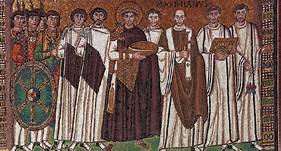 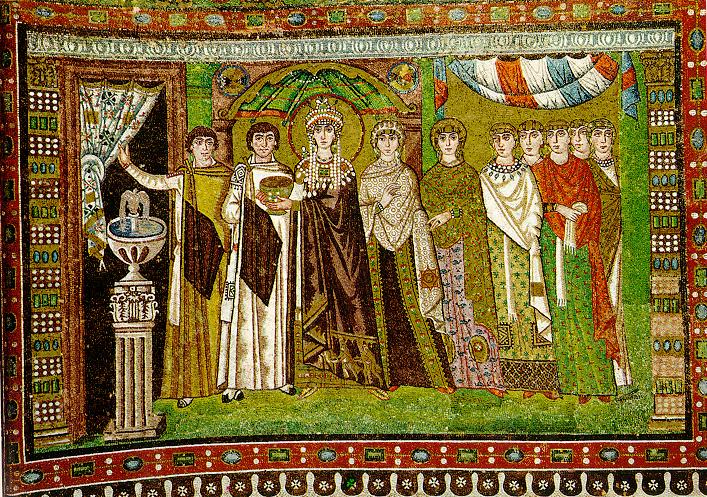 Byzantine ArtJustinian Mosaic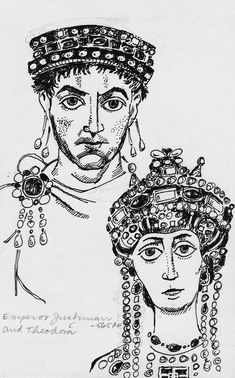 546 BC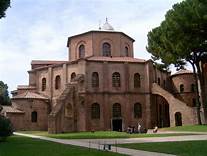 Khan Academy Video – Justinian Mosaic	Justinian Mosaic 546 BCKhan Academy Video – Justinian Mosaic	Justinian Mosaic 546 BC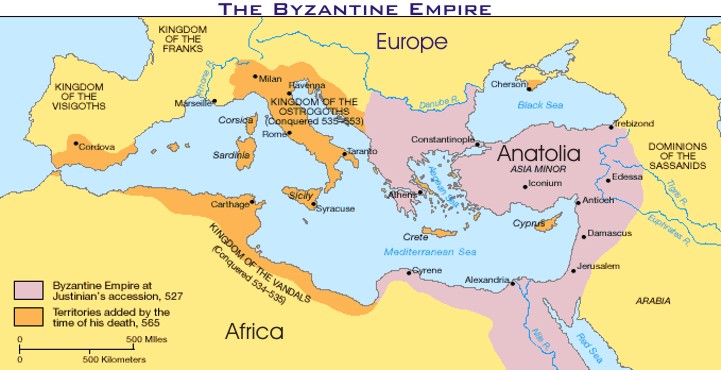 Justinian and the Byzantine Empir
0 energy pointsJustinian and the Byzantine Empire
0 energy pointsJustinian and the Byzantine Empire
0 energy pointsJustinian and the Byzantine Empireenergy pointsJustinian and the Byzantine EmpireKhan Academy Video – Justinian Mosaic	Justinian Mosaic 546 BCDuring the Byzantine time period the only images that could be made where ones that were approved.  Many pieces were copies of approved list of s objects.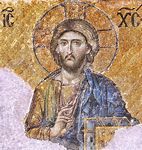 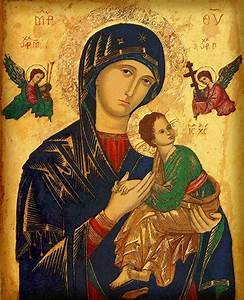 